NÁRODNÁ RADA SLOVENSKEJ REPUBLIKY	VIII. volebné obdobieČíslo: CRD-1555/2021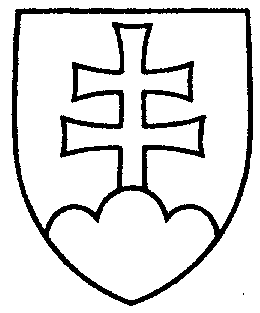 933UZNESENIENÁRODNEJ RADY SLOVENSKEJ REPUBLIKYz 22. septembra 2021k návrhu poslancov Národnej rady Slovenskej republiky Mariana Kotlebu, Martina Beluského, Magdalény Sulanovej, Stanislava Mizíka a Marka Kotlebu na vydanie zákona, ktorým sa mení a dopĺňa zákon č. 595/2003 Z. z. o dani z príjmov v znení neskorších predpisov (tlač 652) – prvé čítanie		Národná rada Slovenskej republiky	po prerokovaní uvedeného návrhu zákona v prvom čítanír o z h o d l a,  ž e	podľa § 73 ods. 4 zákona Národnej rady Slovenskej republiky č. 350/1996 Z. z. o rokovacom poriadku Národnej rady Slovenskej republiky v znení neskorších predpisov	nebude pokračovať v rokovaní o tomto návrhu zákona.    Boris  K o l l á r   v. r.    predsedaNárodnej rady Slovenskej republikyOverovatelia:Lucia  D r á b i k o v á   v. r. Jozef  H a b á n i k   v. r.